 2024 MIDSTATE CONFERENCE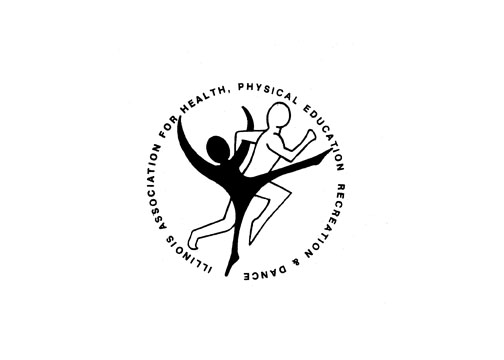 Mental Health First Aid Certification TrainingFriday April 19, 2024Eastern Illinois University - Charleston (Last Name)________________________________________ (First Name___________________________ Home Mailing Address: ____________________________________________________________________ City: ________________________________________   State: __________ Zip Code: __________________Home Phone: (             ) _____________________Email Address: ___________________________________________________________________________School: ____________________________________________________________________________City: _________________________________________ State: __________ Zip Code: _______________IEIN ________________________________________   Initial Year of Teaching ______________Register Deadline:  Thursday March 28, 2024Registration Cost:		Members		*$60.00 (includes lunch and conference materials)					Non-members		*$110.00 (also includes membership to IAHPERD)METHOD OF PAYMENT:  IAHPERD DOES NOT ACCEPT PURCHASE ORDERSOnline Registration is available on the IAHPERD website at iahperd.orgCheck Payable to IAHPERDCircle one:       Visa      MasterCard      Discover       AmexCircle amount to process:     $60.00        $110.00		Print Name of Card Holder as it appears on Card_______________________________________________________________Credit Card #_______________________________________________ Expiration Date___________ Security Code_________Credit Card Billing Address________________________________________________________________________________City____________________________________________ State_____________________ Zip Code_____________________Signature______________________________________________IAHPERDP.O. Box 865Alton, IL   62002618-433-9276618-433-1764 (FAX)iahperd@gmail.com (Scan & email)